Privacy Act StatementAuthority:  The Flood Control Act of 1944, as amended; 33 U.S.C. 652, Engineer Regulations 1130-2-550 Recreation Operations and Maintenance Policies and 1130-2-540 Environmental Stewardship Operations and Maintenance PoliciesPrincipal Purpose: The information you provide will be combined with other visitor's information to understand opinions and preferences related to boating at Lake Lanier as part of a larger master planning effort.Routine Use:  No PII is collected as part of this survey.  For more information on DOD routine uses, visit http://dpcld.defense.gov/Privacy/SORNsIndex/Blanket-Routine-Uses/Disclosure: Participation in this survey is voluntary and there are no penalties for refusing to provide any information. If you do not provide a response, it may affect the completeness and accuracy of the statistical resultsThank you for your interest in the Visitor Use Surveys being conducted at Corps of Engineers Lakes.  For more information visitwww.CorpsLakes.us/VisitorSurveyPrivacy Act StatementAuthority:  The Flood Control Act of 1944, as amended; 33 U.S.C. 652, Engineer Regulations 1130-2-550 Recreation Operations and Maintenance Policies and 1130-2-540 Environmental Stewardship Operations and Maintenance PoliciesPrincipal Purpose: The information you provide will be combined with other visitor's information to understand opinions and preferences related to boating at Lake Lanier as part of a larger master planning effort.Routine Use:  No PII is collected as part of this survey.  For more information on DOD routine uses, visit http://dpcld.defense.gov/Privacy/SORNsIndex/Blanket-Routine-Uses/Disclosure: Participation in this survey is voluntary and there are no penalties for refusing to provide any information. If you do not provide a response, it may affect the completeness and accuracy of the statistical resultsThank you for your interest in the Visitor Use Surveys being conducted at Corps of Engineers Lakes.  For more information visitwww.CorpsLakes.us/VisitorSurveyPrivacy Act StatementAuthority:  The Flood Control Act of 1944, as amended; 33 U.S.C. 652, Engineer Regulations 1130-2-550 Recreation Operations and Maintenance Policies and 1130-2-540 Environmental Stewardship Operations and Maintenance PoliciesPrincipal Purpose: The information you provide will be combined with other visitor's information to understand opinions and preferences related to boating at Lake Lanier as part of a larger master planning effort.Routine Use:  No PII is collected as part of this survey.  For more information on DOD routine uses, visit http://dpcld.defense.gov/Privacy/SORNsIndex/Blanket-Routine-Uses/Disclosure: Participation in this survey is voluntary and there are no penalties for refusing to provide any information. If you do not provide a response, it may affect the completeness and accuracy of the statistical results.Thank you for your interest in the Visitor Use Surveys being conducted at Corps of Engineers Lakes.  For more information visitwww.CorpsLakes.us/VisitorSurveyOMB Control Number: 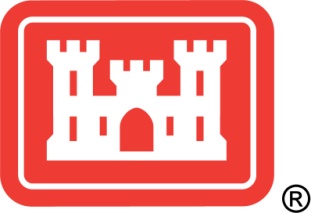 0596-0236 OMB Expiration Date: 30NOV2020AGENCY DISCLOSURE STATEMENTThe public reporting burden for this collection of information is estimated to average 10 minutes per response, including the time for reviewing instructions, searching existing data sources, gathering and maintaining the data needed, and completing and reviewing the collection of information. Send comments regarding this burden estimate or any other aspect of this collection of information, including suggestions for reducing the burden, to the Department of Defense, Washington Headquarters Services, Executive Services Directorate, Information Management Division, 4800 Mark Center Drive, East Tower, Suite 02G09, Alexandria, VA 22350-3100 (0596-0236). Respondents should be aware that notwithstanding any other provision of law, no person shall be subject to any penalty for failing to comply with a collection of information if it does not display a currently valid OMB control number.PLEASE DO NOT RESPOND TO THE ABOVE ADDRESSResponses should be directed to Recreation Use Survey ManagerUSACE-IWR-Casey Building7701 Telegraph RoadAlexandria VA, 22315OMB Control Number: 0596-0236 OMB Expiration Date: 30NOV2020AGENCY DISCLOSURE STATEMENTThe public reporting burden for this collection of information is estimated to average 10 minutes per response, including the time for reviewing instructions, searching existing data sources, gathering and maintaining the data needed, and completing and reviewing the collection of information. Send comments regarding this burden estimate or any other aspect of this collection of information, including suggestions for reducing the burden, to the Department of Defense, Washington Headquarters Services, Executive Services Directorate, Information Management Division, 4800 Mark Center Drive, East Tower, Suite 02G09, Alexandria, VA 22350-3100 (0596-0236). Respondents should be aware that notwithstanding any other provision of law, no person shall be subject to any penalty for failing to comply with a collection of information if it does not display a currently valid OMB control number.PLEASE DO NOT RESPOND TO THE ABOVE ADDRESSResponses should be directed to Recreation Use Survey ManagerUSACE-IWR-Casey Building7701 Telegraph RoadAlexandria VA, 22315OMB Control Number: 0596-0236 OMB Expiration Date: 30NOV2020AGENCY DISCLOSURE STATEMENTThe public reporting burden for this collection of information is estimated to average 10 minutes per response, including the time for reviewing instructions, searching existing data sources, gathering and maintaining the data needed, and completing and reviewing the collection of information. Send comments regarding this burden estimate or any other aspect of this collection of information, including suggestions for reducing the burden, to the Department of Defense, Washington Headquarters Services, Executive Services Directorate, Information Management Division, 4800 Mark Center Drive, East Tower, Suite 02G09, Alexandria, VA 22350-3100 (0596-0236). Respondents should be aware that notwithstanding any other provision of law, no person shall be subject to any penalty for failing to comply with a collection of information if it does not display a currently valid OMB control number.PLEASE DO NOT RESPOND TO THE ABOVE ADDRESSResponses should be directed to Recreation Use Survey ManagerUSACE-IWR-Casey Building7701 Telegraph RoadAlexandria VA, 22315